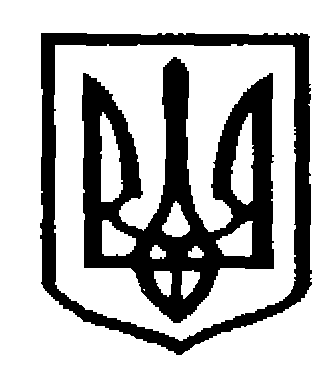 У К Р А Ї Н АЧернівецька міська радаУправлiння  освітивул. Героїв Майдану, 176, м. Чернівці, 58029 тел./факс (0372) 53-30-87  E-mail: osvitacv@gmail.com  Код ЄДРПОУ №02147345На виконання листа ДНУ «Інститут модернізації змісту освіти» МОНУ від 19.04.2022 № 22.1/10-458 просимо забезпечити заповнення фахівцями психологічної служби закладів загальної середньої освіти аналітичної довідки щодо своєї професійної діяльності у 2021-2022 н.р. Аналітична довідка представлена в електронному форматі на автоматизованій інформаційній системі «Я-психолог», і складається з                      6 окремих таблиць. Заповнення таблиць запроваджено з метою вивчення кадрової мережі та особливостей діяльності психологічної служби закладів освіти. У цьому році внесення інформації до аналітичної довідки відбудеться в режимі апробації.  Управлінням освіти  визначено  заклади освіти, фахівців психологічної служби  яких будуть брати участь у заповненні довідки мають досвід та стаж роботи (додаток). Апробацію компю'терної програми «Автоматизована інформаційна система «Я-психолог», тобто заповнення електронних таблиць, необхідно здійснити з 03 по 26 травня 2022 року. В цей період, відповідальні працівники закладу освіти (практичний психолог, соціальний педагог) мають ознайомитись з відео-інструкцією до користування АІС «Я-психолог» та роботою з аналітичними таблицями та  заповнити їх самостійно на цій платформі.Заповнення таблиць аналітичної довідки в АІС фахівцям психологічної служби (практичними психологами/соціальними педагогами) закладу освіти відбувається у 2 кроки:Реєстрація у системі АІС «Я-психолог» (аналітична довідка): https://www.youtube.com/watch?v=qNUmbm3-2i8&list=PLJk1cl4bVCRo1Dgn5Prsf9uLK0pRafsaW&index=1Заповнення аналітичної довідки у системі АІС «Я-психолог»: https://www.youtube.com/watch?v=jpNlXW0bkq4&list=PLJk1cl4bVCRo1Dgn5Prsf9uLK0pRafsaW&index=2Начальник управління                                                      Ірина ТКАЧУКРуслан Федюк Додаток                                                                             до листа управління освіти                                             від 03.05.2022   № 01-31/_____Інформація про учасників (практичних психологів, соціальних педагогів) апробації аналітичної довідки  АІС «Я-психолог»ПІБ, посада відповідального за підготовку інформації : головний спеціаліст – Станкус Олена Василівна; начальник відділу забезпечення якості та стратегічного розвитку ЗЗСО - Федюк Руслан Юрійович.03.05.2022 № 01-31/Керівникам закладів загальної середньої освіти №Назва ТГНазва закладу освітиПІБ фахівця психологічної службиПосадаСтавка(0.5; 0.75; 1)  Чернівецька МТГВійськово-спортивний ліцей-інтернатІванюк Руслан ЯрославовичСоціальний педагог1Чернівецька МТГЗОШ № 1Зосько Оксана АнатоліївнаСоціальний педагог0,75Чернівецька МТГЛіцей № 16Желєзна Ольга ФедорівнаСоціальний педагог1Чернівецька МТГЗОШ № 4Русу Ірина ВасилівнаСоціальний педагог0,75Чернівецька МТГЛіцей № 20Зузак Наталія ТомівнаСоціальний педагог1Чернівецька МТГЗОШ № 28Бордіян Світлана ВасилівнаСоціальний педагог1Чернівецька МТГЛіцей № 1Касапчук Ірина ВасилівнаПрактичний психолог1Чернівецька МТГЛіцей № 2 Бабчук Вікторія Вячеславівна Практичний психолог1Чернівецька МТГЛіцей № 3Голубкова Ганна АндріївнаПрактичний психолог1Чернівецька МТГЛіцей № 9Сиротюк Оксана МиколаївнаПрактичний психолог1Чернівецька МТГЛіцей № 17Пашкова Ольга СергіївнаПрактичний психолог0,75Чернівецька МТГЗОШ № 3Твардовська Олена ІванівнаПрактичний психолог0,75Чернівецька МТГЗОШ № 20Образцова Галина МиколаївнаПрактичний психолог0,5Чернівецька МТГЗОШ № 30Сивак Інна ВасилівнаПрактичний психолог0,5Чернівецька МТГЗОШ № 33Мелещук Віта ВікторівнаПрактичний психолог0,5Чернівецька МТГЧорнівський НВКДробот Юлія АнатоліївнаПрактичний психолог0,5Чернівецька МТГЛіцей № 16Круглашова Наталія ВалентинівнаПрактичний психолог0,75Чернівецька МТГЗОШ № 4Гузик Сніжана МихайлівнаПрактичний психолог0,75